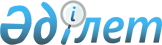 Көкпекті ауданы Көкпекті ауылдық округінің Шәріптоғай ауылында шектеу іс-шараларын белгілеу туралы
					
			Күшін жойған
			
			
		
					Шығыс Қазақстан облысы Көкпекті ауданы Көкпекті ауылдық округі әкімінің 2021 жылғы 4 мамырдағы № 1 шешімі. Шығыс Қазақстан облысының Әділет департаментінде 2021 жылғы 5 мамырда № 8732 болып тіркелді. Күші жойылды - Шығыс Қазақстан облысы Көкпекті ауданы Көкпекті ауылдық округі әкімінің 2022 жылғы 1 тамыздағы № 2 шешімімен
      Ескерту. Күші жойылды - Шығыс Қазақстан облысы Көкпекті ауданы Көкпекті ауылдық округі әкімінің 01.08 2022 № 2 шешімімен (алғашқы ресми жарияланған күнінен кейін қолданысқа енгізіледі).
      ЗҚАИ-ның ескертпесі.
      Құжаттың мәтінінде түпнұсқаның пунктуациясы мен орфографиясы сақталған.
      Қазақстан Республикасының 2001 жылғы 23 қаңтардағы "Қазақстан Республикасындағы жергілікті мемлекеттік басқару және өзін – өзі басқару туралы" Заңы 35 бабының 2 тармағына, Қазақстан Республикасының 2002 жылғы 10 шілдедегі "Ветеринария туралы" Заңы 10-1 бабының 7) тармақшасына, Қазақстан Республикасы Ауыл шаруашылығы министрлігі Ветеринариялық бақылау және қадағалау комитетінің Көкпекті аудандық аумақтық инспекция басшысының 2021 жылғы 22 сәуірдегі № 01 - 11/164 ұсынысы негізінде, Көкпекті ауылдық округінің әкімі ШЕШІМ ҚАБЫЛДАДЫ:
      1. Көкпекті ауданы Көкпекті ауылдық округінің Шәріптоғай ауылында мүйізді ірі қара малдардың арасында бруцеллез инфекциялық ауруына қарсы ветеринарлық – санитарлық іс – шараларды жүргізу және ошақты жою үшін шектеу іс – шаралары белгіленсін.
      2. Көкпекті ауданының "Көкпекті ауылдық округі әкімінің аппараты" мемлекеттік мекемесі Қазақстан Республикасының заңнамасымен белгіленген тәртіппен:
      1) осы шешімді Шығыс Қазақстан облысының Әділет Департаментінде мемлекеттік тіркеуден өткізуді;
      2) осы шешім мемлекеттік тіркелгеннен кейін күнтізбелік он күн ішінде оның көшірмесінің аудан аумағында таралатын мерзімді баспа басылымдарына ресми жариялау үшін жіберуді;
      3) осы шешімнің ресми жарияланғаннан кейін Көкпекті ауданы әкімінің интернет – ресурсында орналастырылуын.
      3. Осы шешімнің орындалуына бақылау жасау өзіме қалдырамын.
      Осы шешім оның алғашқы ресми жарияланған күнінен кейін күнтізбелік он күн өткен соң қолданысқа енгізіледі.
					© 2012. Қазақстан Республикасы Әділет министрлігінің «Қазақстан Республикасының Заңнама және құқықтық ақпарат институты» ШЖҚ РМК
				
      Әкім м.а. 

С. Байсенгиров
